POR FAVOR USE UNA MASCARILLA 
EN INTERIORESPor favor use una mascarilla en interiores, en todos los lugares públicos, incluso si está completamente vacunado.¡GRACIAS!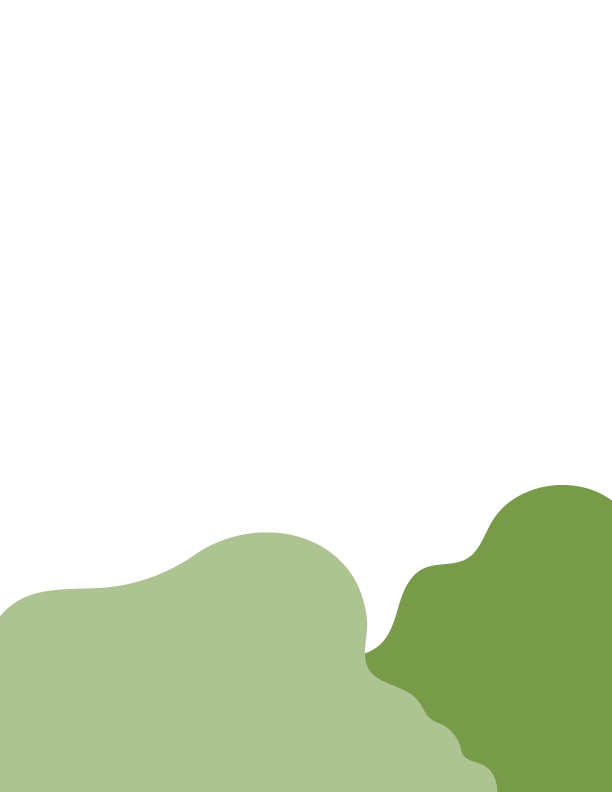 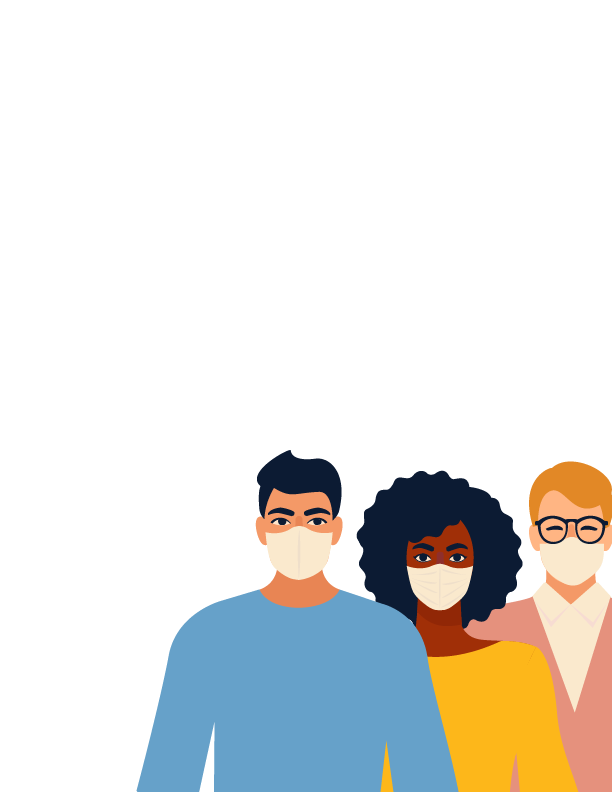 